UNITED STATES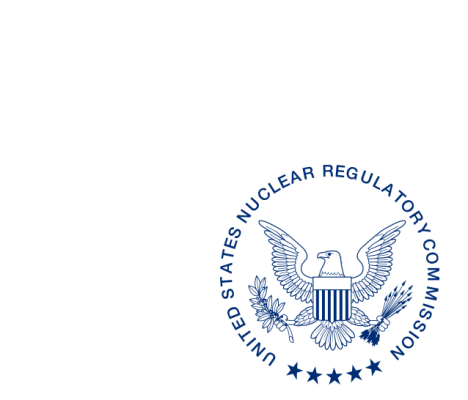 NUCLEAR REGULATORY COMMISSIONWASHINGTON, D.C. 20555-0001January XX, 2022ALL AGREEMENT STATES, CONNECTICUT, AND INDIANAANNUAL COUNT OF ACTIVE RADIOACTIVE MATERIAL LICENSES IN THE NATIONAL MATERIALS PROGRAM (STC-21-XXX)Purpose:  To update the count of radioactive material specific licenses, general licenses/registrations, and generally licensed devices currently active in the National Materials Program.  Background:  Annually, the U.S. Nuclear Regulatory Commission (NRC) requests that all Agreement States provide the number of specific radioactive material licenses currently active under their jurisdiction.  Additionally, the NRC is requesting that all Agreement States who have regulations compatible with Title 10 Code of the Federal Regulations (CFR) 31.5, regarding general licenses, update the total number of general licenses/registrations and generally licensed devices currently active under their jurisdiction.  Discussion:  The latest count of specific material licenses in the National Materials Program as of February 25, 2021, is provided in Enclosure 1.  Please revise the total number of currently active specific material licenses under your State’s jurisdiction and indicate how many of those licenses are categorized as either industrial, medical, academic or other.  The NRC is requesting that all Agreement States provide the following information on the total number of general licensed devices:Active general licensees that are registered as per 10 CFR 31.5 or your compatible regulations; Active general licensees that only possess tritium, if tracked by your state;Active general licensees, this would include those registered per 10 CFR 31.5 (or your compatible regulations), any licensees that possess only tritium, and any remaining general licensees;Generally licensed devices that are registered as per 10 CFR 31.5 or your compatible regulations;Generally licensed devices that contain tritium, if tracked by your state; and Generally licensed devices possessed by the general licensees in Question number three.Please note that an active general licensee would be one that has a current registration or has received, but not reported the transfer of their generally licensed device(s).  If you do not know the number of licensees that possess only tritium or the number of devices that contain tritium, please specifically indicate that your totals do not include tritium.  If you have questions regarding the information requested on general licensees or devices, please feel free to contact the individual noted below.We would appreciate your email response providing the updated count of specific licenses and general licenses to the point of contact below within 30 days of the date of this letter.  If you have any questions regarding this communication, please contact the individual named below:POINT OF CONTACT:  Jeffery Lynch		E-MAIL:  Jeffery.Lynch@nrc.gov TELEPHONE:		   (301) 415-5041For clarification on general license questions, please contact:POINT OF CONTACT:  Duncan White 		E-MAIL:  Duncan.White@nrc.govTELEPHONE:		   (301) 415-2598Brian Anderson, ChiefState Agreement and Liaison Programs BranchDivision of Material Safety, State, Tribal  and ProgramsOffice of Nuclear Material Safety  and SafeguardsEnclosure:Active Agreement State and    NRC Specific LicensesThe data in this enclosure represents an estimate as of February 25, 2021.  The number of specific radioactive material licenses in any State may change on a daily basis.Federal agencies with licenses in Agreement States are counted as NRC licenses.Agreement State and NRC Specific Radioactive Material Licenses by NRC RegionAgreement State and NRC Specific Radioactive Material Licenses by NRC RegionAgreement State and NRC Specific Radioactive Material Licenses by NRC RegionAgreement State and NRC Specific Radioactive Material Licenses by NRC RegionAgreement State and NRC Specific Radioactive Material Licenses by NRC RegionAgreement State and NRC Specific Radioactive Material Licenses by NRC RegionAgreement State and NRC Specific Radioactive Material Licenses by NRC RegionFebruary 25, 2021 February 25, 2021 February 25, 2021 February 25, 2021 February 25, 2021 February 25, 2021 February 25, 2021  Region I Region I Region IRegion IVRegion IVRegion IVStateNRCStateNRCAlabama33711Alaska058Connecticut0118Arizona3515Delaware040Arkansas1784District of Columbia033California167746Florida153816Colorado31116Georgia38914Guam05Kentucky3396Hawaii052Maine912Idaho067Maryland52864Kansas25513Massachusetts40117Louisiana44012New Hampshire712Mississippi25712New Jersey52321Montana075New York125014Nebraska1304North Carolina53218Nevada2231Pennsylvania53942New Mexico2049Puerto Rico0102North Dakota763Rhode Island421Oklahoma22412South Carolina3173Oregon3043Tennessee50221South Dakota033Vermont331Texas140443Virgin Islands09Utah 1907Virginia37450Washington33012West Virginia0133Wyoming1473American Samoa 02Northern Mariana01Total7,806738Total6,568568Region IIIRegion IIIRegion IIIStateNRCIllinois56219Total materials licenses in Agreement State jurisdictionTotal materials licenses in Agreement State jurisdiction16,040Indiana0199Total materials licenses in Agreement State jurisdictionTotal materials licenses in Agreement State jurisdiction16,040Iowa1371Total materials licenses in NRC jurisdictionTotal materials licenses in NRC jurisdiction2,187Michigan0379Total materials licenses in NRC jurisdictionTotal materials licenses in NRC jurisdiction2,187Minnesota14914Total materials licenses in the United StatesTotal materials licenses in the United States18,227Missouri0223Total materials licenses in the United StatesTotal materials licenses in the United States18,227Ohio 53440Wisconsin2846Agreement StateTotal1,666881Region IRegion IRegion IRegion IRegion IRegion IRegion IRegion IRegion IRegion IRegion IRegion IIndustrialMedicalAcademicOtherTotalAlabama143144644337NRC403411Connecticut00000NRC4753153118Delaware00000NRC13216040District of Columbia00000NRC7910733Florida406104116751,538NRC942116Georgia1302191327389NRC1211014Kentucky17015955339NRC60006Maine393651191NRC20002Maryland205275840528NRC40217564Massachusetts29786180401NRC1403017New Hampshire39233671NRC20002New Jersey195315130523NRC1703121New York411660661131,250NRC813214North Carolina2132581744532NRC1412118Pennsylvania264218498539NRC3561042Puerto Rico00000NRC326442102Rhode Island20182242NRC10001South Carolina14016386317NRC20103Tennessee239247160502NRC1530321Vermont10153533NRC10001Virgin Islands00000NRC72009Virginia1751341451374NRC4035250West Virginia00000NRC814651133Total350542273434698,544Region IIIRegion IIIRegion IIIRegion IIIRegion IIIRegion IIIRegion IIIRegion IIIRegion IIIRegion IIIRegion IIIRegion IIIIndustrialMedicalAcademicOtherTotalIllinois301236250562NRC1510319Indiana00000NRC69103216199Iowa546959137NRC10001Michigan00000NRC1481902912379Minnesota63581117149NRC1012114Missouri00000NRC94100227223Ohio292227150534NRC3342140Wisconsin158951417284NRC41016Total12421085146742,547Region IVRegion IVRegion IVRegion IVRegion IVRegion IVRegion IVRegion IVRegion IVRegion IVRegion IVRegion IVIndustrialMedicalAcademicOtherTotalAlaska00000NRC40152158Arizona16817850351NRC31015Arkansas928060178NRC30104California92270625241677NRC4012346Colorado16589255311NRC1202216Guam00000NRC31015Hawaii00000NRC30201152Idaho00000NRC37233467Kansas14198511255NRC1210013Louisiana262143926440NRC1001112Mississippi13210997257NRC333312Montana00000NRC51186075Nebraska605965130NRC40004Nevada98106613223NRC00101New Mexico13655310204NRC60129North Dakota54152576NRC30003Oklahoma1328480224NRC1101012Oregon144101752304NRC30003South Dakota00000NRC12146133Texas6966862201404NRC3703343Utah1344970190NRC60017Washington16094670330NRC921012Wyoming0001414NRC50191373American Samoa00000NRC20002Northern Mariana00000NRC10001Total388427701633197,136